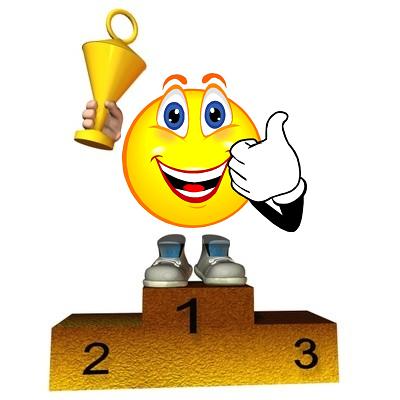 VEĽKÝ OLYMPIJSKÝ KVÍZkolo – VYHODNOTENIE1. Daniela -   ZŠ s MŠ, Školská 474/5, Kamenná Poruba 2. Dorián -   ZŠ , Krosnianska 4, Košice 3. Hana -     ZŠ s MŠ, Školská 292/7, Bojnice 4. Barbora -  ZŠ s MŠ, Školská 1575, Hriňová 5. Ema -     ZŠ T.J. Moussona 4, Michalovce 6. Alex	 -  SOŠ  stavebná Nitrianska cesta 61 ,Nové Zámky7. Denisa - Evanjelické Gymnázium J. A. Komenského,  Škultétyho 10, Košice 8. Barbora -  Obchodná Akadémia Watsonová 61 Košice 9. Martin - Jana Belková, Gymnázium, ul.Ľ.Štúra 35, Turzovka10. Sofia - SOŠ Nováky Rastislavova 332,  NovákyBLAHOŽELÁME!